President :  K. Babu Thomas	General Secretary: A. G. Narayan Hari			                  Dated: 20-01-2014The Secretary General, Income Tax Employees’ Federation,New Delhi.Dear Comrade,Sub:	Agitation called for from 21-01-2014 – Intimation of decision of Kerala Circle.***********The appeal given by ITEF through Circular No. 38/12-15 of Central HQ for nationwide agitation on 21.1.2014 for reallocation of posts along with a host of other issues is a deviation from the decision taken in the extended secretariat meeting held at New Delhi on 13-01-2014. In the said meeting it was decided that a core committee of the ITEF would meet on 18th & 19th of January to compare the sub-committee-1 report vis-a-vis the proposal of the ITEF CWC, which the Secretary General himself stated to be plagued by errors and omissions, and that a middle path would be adopted to address the grievances of certain circles that felt deprived.  It was also specifically assured that the issues faced by Kerala, Orissa, Bihar and Lucknow were genuine and would be given due weightage while formulating the revised proposal of ITEF, which would be made known to all General Secretaries.   But to this moment, we are to receive any revised proposal of the ITEF for allocation of posts even though it is understood that the ITEF has submitted a chart before the CBDT during the course of discussions held on 16th and 17th of this month.Comrade, in the extended Secretariat meeting, the undersigned had specifically brought to your notice that despite grant of any additional post of Administrative Commissioners, Kerala is being handed down a fair deal only because of the correction of skewed sanctioned strength among various charges resultant of unscientific and fallible allocation of posts in 2001, which has resulted in the 1997 UDCs still remaining Office Superintendents in Kerala. This fact, along with the abolishment of 52 posts of  ITIs, was again and again brought both to your attention as well as to your predecessor’s to little avail. Even the committee constituted by the ITEF for formulation of post allocation proposals tried to trivialise the claims of Kerala Charge. It was only after the protest of the Kerala Circle by walking out of the CWC meeting at New Delhi [which was conveniently kept out of minutes] that the CHq came forward to discuss the issue. Even after that, the Kerala Circle felt that due consideration was not given in the final proposal of ITEF which was loaded in favour of larger circles.At the venue of the extended Secretariat Meeting, the decision taken by the Secretariat of Kerala Circle to not participate in any agitational programme against the proposal of sub-committee-1 was handed over to you. In the meeting too, we had expressed our inability to participate in any agitation against post allocation as it would be farcical to embark upon an agitation against a proposal that would set right a long pending anomaly and hand down justice to the common members of Kerala. However, since there was clarion call for unity [which could easily have been achieved by all charges accepting the CBDT proposal] we reluctantly went along with the decision of agitation, subject to the following conditions:1]	The modification to allocation of post w.r.t. Kerala Charge, if any required, would be kept at bare minimum and wouldn’t exceed 5%-10% recommended by the sub-committee.2]	The revised proposal of  ITEF would be intimated before the date of Dharna viz. 21-01-2014. Comrade, as we understand it, the CBDT’s Core Committee Report, submitted after our extended secretariat, has addressed the grievances of most of the Circles barring a few. The rest of the issues could very well be sorted through discussions with the CBDT. Any agitation at this point of time would be nothing but roadblock that will impede the speedy implementation of the proposals. By clubbing all other pending demands with this core issue of allocation, CHq unfortunately is stalling the implementation of the proposals which is already late. Challenging the mandate of the committees to reallocate the entire posts might eventually lead to a further delay of months. Such a situation wouldn’t go down too well with the already restive cadres.  Under these circumstances, the Kerala Circle would be unable to carry out the agitational programmes charted out. It may not be construed as dissent or defiance as Kerala Circle has always prided itself in implementing the calls of CHq, come what may. But at this juncture, the Secretariat of Kerala Circle feels that participation in this agitation would rather be detrimental to the future of Federation in Kerala. Hence, we request you to reconsider the call for an agitation that would ultimately lead to cracks in the unity of Federation.Yours comradely,G. Narayan Hari)  General Secretary ITEF, Kerala Circle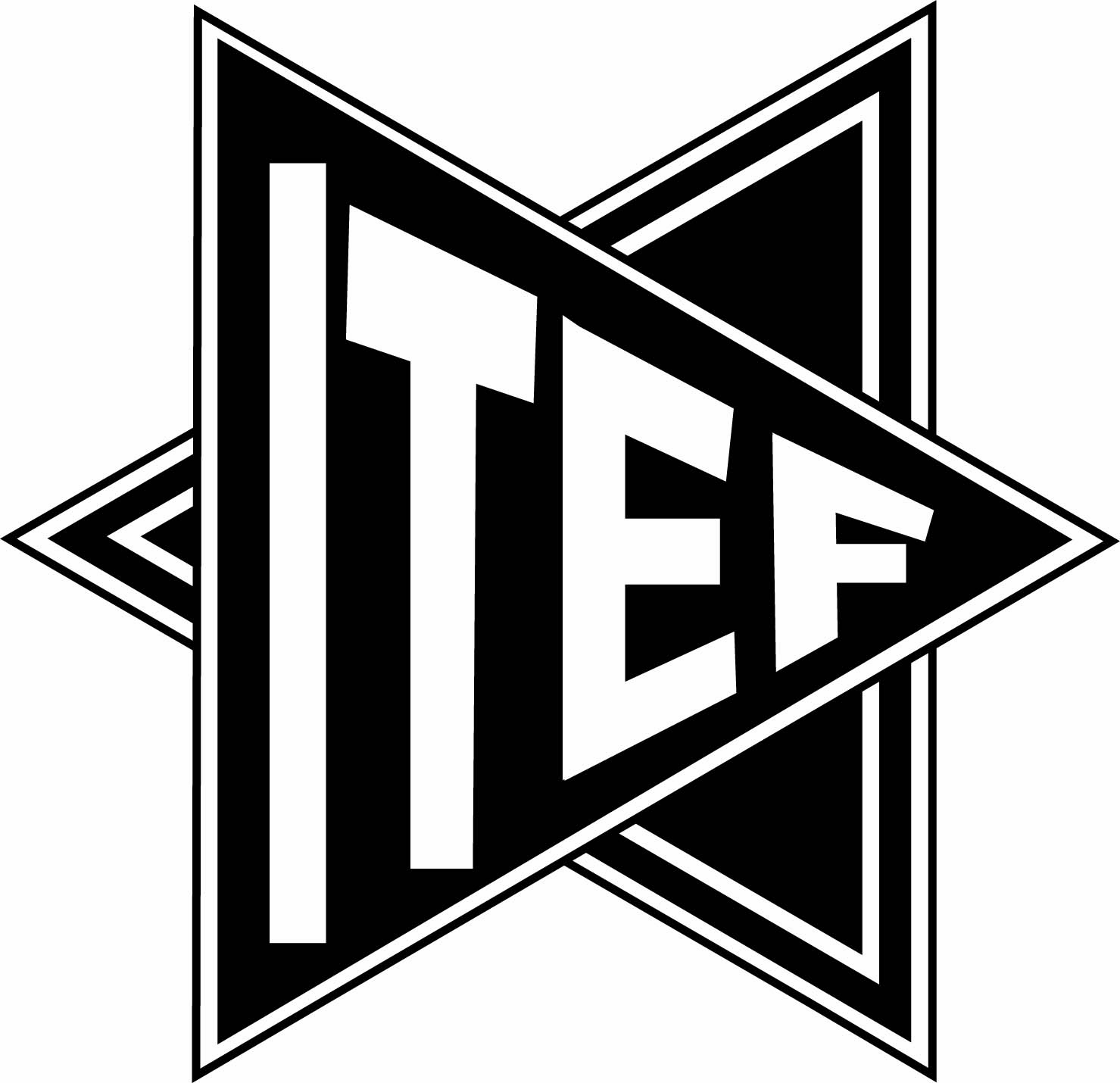 INCOME TAX EMPLOYEES FEDERATIONKERALA CIRCLECentral Revenue Buildings, I.S.Press Road, Kochi-682018.Telephone No.(0484)2795549 Mobile: 08547000555e-mail: itefkera@gmail.comFax No.(0484)2395508Website:itefkerala.com